ĐÁP ÁN PHIẾU TRẢ LỜI CQTrắc nghiệm: (9 điểm) (0,25 điểm/câu)Hướng dẫn trả lời câu hỏi:Câu trả lời đúng là dấu X		ĐÁP ÁN TỰ LUẬNCâu 37:  (1 điểm)Từ thông qua khe hở không khí: 𝛟kk = B.S = 0,8 x 2 x 10-4 = 1,6.10-4 (Wb)    (0,25)Từ trở khe hở không khí: Rkk =       (0,25)Từ áp qua khe hở không khí:Ukk = 𝛟kk . Rkk = 1,6.10-4 x 3,98.106 = 636,9 (A)                     (0,25)Từ áp qua lõi thép:UFe = 750 x 0,25 = 187,5 (A)Dòng điện qua cuộn dây:  I = 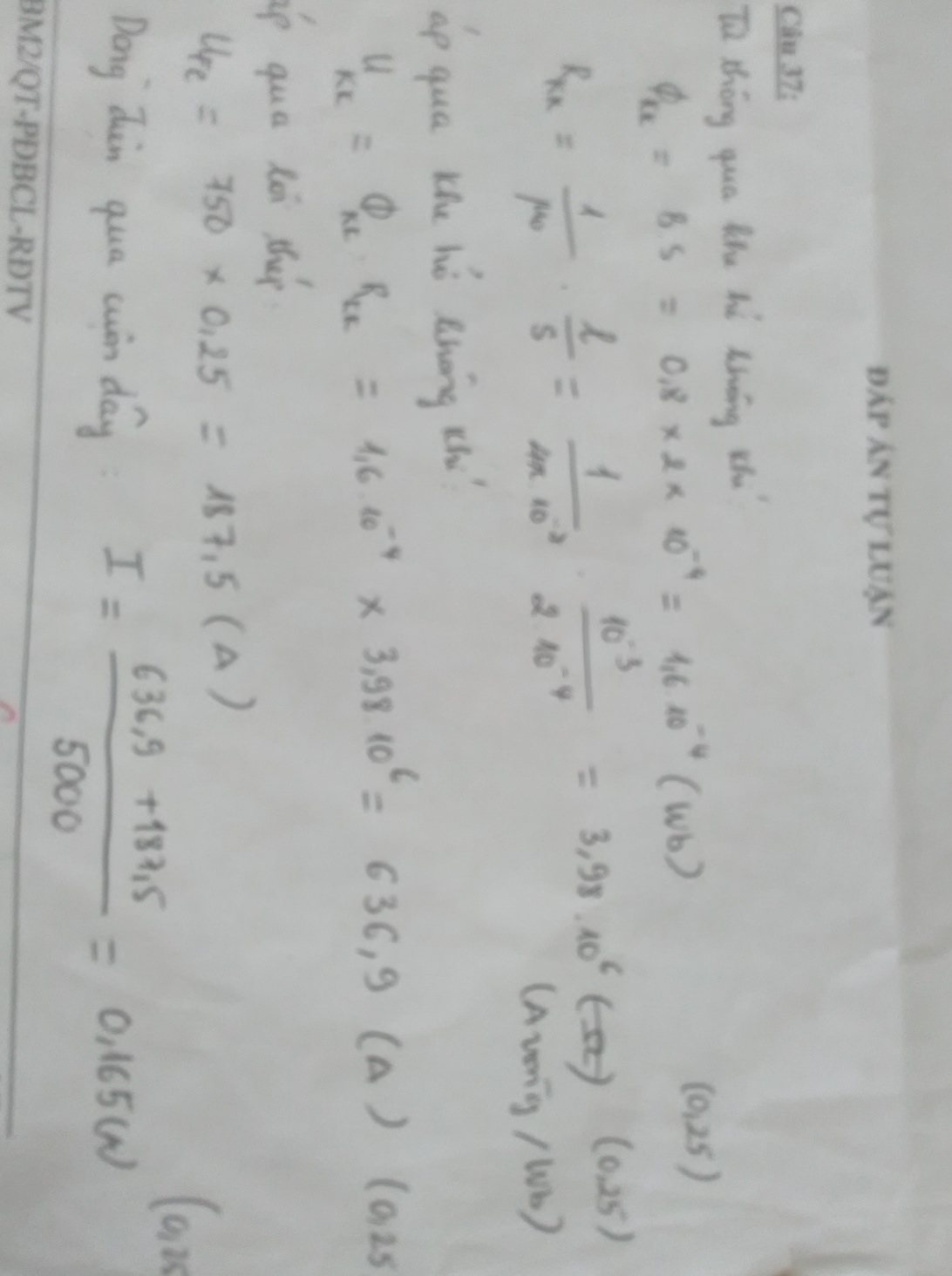 1X     B      C     D16X     B      C     D31 A     B      C     X46A     B      C     D2X     B      C     D17A     X      C     D32A     X      C     D47A     B      C     D3A     B      C     X18A     B      X     D33X     B      C     D48A     B      C     D4X     B      C     D19X     B      C     D34A     X      C     D49A     B      C     D5A     X      C     D20A     B      C     X35A     B      C     X50A     B      C     D6X     B      C     D21A     B      X     D36X     B      C     D51A     B      C     D7A     B      X     D22A     B      X     D37A     B      C     D52A     B      C     D8A     B      C     X23X     B      C     D38A     B      C     D53A     B      C     D9A     B      X     D24X     B      C     D39A     B      C     D54A     B      C     D10A     X      C     D25A     B      X     D40A     B      C     D55A     B      C     D11X     B      C     D26X     B      C     D41A     B      C     D56A     B      C     D12X     B      C     D27A     B      X     D42A     B      C     D57A     B      C     D13A     B      C     X28A     X      C     D43A     B      C     D58A     B      C     D14A     B      C     X29A     B      X     D44A     B      C     D59A     B      C     D15A     B      X     D30A     X      C     D45A     B      C     D60A     B      C     D